UMOWA 0315/WEI/BSU/2024zawarta w dniu ….........2024 r. w Łodzi pomiędzy:„EC1 Łódź - Miasto Kultury” w Łodzi z siedzibą przy ul. Targowej 1/3 w Łodzi, 90-022 Łódź, (adres do korespondencji: ul. Juliana Tuwima 46, 90-021 Łódź) wpisane pod nr RIK/2/2008 do Rejestru Instytucji Kultury prowadzonego przez Urząd Miasta Łodzi, NIP: 7251972744,  REGON: 100522238 zwane w dalszej części umowy Zamawiającym, reprezentowane przez  p. Błażeja Modera – Dyrektora a_______________________ zwaną w dalszej części umowy „Wykonawcą”, reprezentowaną przez ___________________________________________Działając na podstawie art. 2 ust. 1 pkt 1) ustawy z dnia 11 września  2019 r. Prawo zamówień publicznych (tj. Dz. U. 2023 r. poz. 1605 ze zm.) została zawarta umowa o następującej treści:§ 1 Przedmiot umowyPrzedmiotem zamówienia jest przeprowadzenie czterech przeglądów konserwacyjnych szaf klimatyzacji precyzyjnej produkcji Lennox – 2 szt. typ INFXR0241 o nr ser. HF1504055569 oraz HF1504055568 w latach 2024-2025 (2 - lata) w serwerowni budynku EC1 Wschód. Konserwacja odbywać się będzie w terminie uprzednio ustalonym z Zamawiającym w zakresie wymienionych urządzeń oraz czynności serwisowych zgodnych z załącznikiem nr 1 do niniejszej umowy.  W ramach umowy do obowiązków Wykonawcy będzie należało wykonanie dokumentacji w postaci protokołu przeglądu okresowego.Zakres czynności serwisowych przeglądu określa Załącznik nr 1, będący integralną częścią niniejszej umowy oraz aktualne przepisy dotyczące przeglądów okresowych technicznych i konserwacji urządzeń.     W ramach wykonania przedmiotu umowy Wykonawca sporządzi dokumentacje wykonanych prac w postaci szczegółowego zestawienia wszystkich wykonanych czynności, pomiarów i badań, wraz ze wszystkimi niezbędnymi i wymaganymi obowiązującymi przepisami i informacjami oraz oświadczeniem potwierdzającym sprawność urządzeń i instalacji objętych przeglądem oraz ich zgodność z obowiązującymi przepisami, normami.§ 2 Terminy realizacjiUmowa zostaje zawarta na czas określony począwszy od dnia jej zawarcia do dnia 
30.11.2025 roku.Wykonawca będzie wykonywał przeglądy w następujących terminach :1 przegląd ( w tym wymiana cylindra nawilżacza) do 31.05.20242 przegląd ( w tym wymiana filtrów i cylindra nawilżacza) do 30.11.20243 przegląd ( w tym wymiana cylindra nawilżacza) do 31.05.20254 przegląd (w tym wymiana filtrów i cylindra nawilżacza) do 30.11.2025Jeśli w toku wykonywania umowy, Wykonawca stwierdzi zaistnienie okoliczności, które dają podstawę do oceny, że przedmiot umowy nie zostanie wykonany w terminie określonym w umowie, Wykonawca niezwłocznie zawiadomi Zamawiającego drogą elektroniczną na adres podany w § 13 ust. 1 pkt 1).§ 3. Obowiązki ZamawiającegoUdostępnienie Wykonawcy pomieszczeń, w których znajdują się elementy objęte przedmiotem umowy w uzgodnionych przez strony terminach umożliwiających realizację umowy. Wykonawca nie ponosi odpowiedzialności za nieterminowe zrealizowanie przeglądu, w przypadku, gdy doznał przeszkód z przyczyn niezależnych od Wykonawcy.Zapewnienie energii elektrycznej i wody na czas trwania prac.Zapewnienie osób odpowiedzialnych za nadzór ze strony Zamawiającego w osobie Jarosława Malca lub innych upoważnionych osób.Przystąpienie do odbioru prac.Dokonywanie w ustalonych terminach płatności za bezusterkowo wykonanie prac zgodnie
z zapisami umowy.§ 4. Obowiązki WykonawcyTerminowe wykonanie całego przedmiotu umowy, jak i poszczególnych elementów prac wraz z niezbędnymi do wykonania przedmiotu umowy pracami zabezpieczającymi 
i organizacyjnymi.Wykonanie przedmiotu umowy zgodnie dokumentacją urządzenia podlegającego przeglądowi, obowiązującymi przepisami i normami, w tym przepisami i zasadami BHP oraz przepisami przeciwpożarowymi, zasadami wiedzy technicznej, a także wskazaniami Zamawiającego.Niedopuszczenie do realizacji przedmiotu umowy osób nieupoważnionych, usuwanie 
z terenu prac pracowników własnych rażąco naruszających przepisy i zasady BHP, przepisy przeciwpożarowe lub stwarzających bezpośrednie zagrożenie dla zdrowia lub życia osób przebywających na terenie EC1, w tym osoby wskazane przez służbę BHP Zamawiającego.Wyznaczenie uprawnionego pracownika do kierowania i nadzorowania prac będących przedmiotem umowy w osobie _______________, tel.: _____________, e-mail _____________ odpowiedzialnego za bezpieczną organizację prac z uprawnieniami i wiedzą do podejmowania decyzji dotyczących realizacji przedmiotu umowy, pełniącego bezpośredni nadzór nad podległymi mu pracownikami.Wykonywanie poleceń upoważnionych pracowników ze strony Zamawiającego, przestrzeganie określonych przez Zamawiającego zasad zapewniających bezpieczne warunki pracy oraz zasad kontroli jakości.Wykonywanie prac określonych w § 1 ust. 1-4 nastąpi w godzinach 7.00 - 16.00 od poniedziałku do piątku lub innych terminach uzgodnionych z Zamawiającym za wyjątkiem usuwania awarii, które to czynności realizowane będą w każdym czasie, gdy zaistnieje potrzeba ich wykonania.Zapewnienie w pełni bezpiecznych warunków pracy, a w przypadku, gdy będzie to wymagane przepisami, Wykonawca do czasu rozpoczęcia wykonywania przedmiotu umowy zapewni odpowiednie ubezpieczenie osób wykonujących przegląd na cały okres wykonywania przedmiotu umowy.Utrzymanie ładu i porządku w czasie realizacji przedmiotu umowy pod rygorem wykonania prac porządkowych przez Zamawiającego na koszt Wykonawcy.Uporządkowanie miejsca pracy po zakończeniu czynności przeglądu oraz wywozu  opakowań, odpadów po pracach ujętych w umowie na własny koszt.Niezwłoczne informowanie Zamawiającego o każdej zmianie danych zawartych 
w dokumentach złożonych do umowy.Prowadzenie prac w sposób niepowodujący uszkodzeń w istniejących elementach budynków oraz zabezpieczanie miejsc wykonywania prac i dróg komunikacyjnych przed powstaniem uszkodzeń. W przypadku stwierdzenia, iż w trakcie realizacji prac nastąpiło z winy Wykonawcy uszkodzenie mienia Zamawiającego, Wykonawca dokona na swój koszt naprawy lub zostanie obciążony jej kosztami.§ 5. Wymagania i uwarunkowania techniczneWykonawca zobowiązany jest:wykonywać przeglądy, konserwacje i serwisowanie zgodnie z obowiązującymi normami, instrukcjami i zaleceniami producentów poszczególnych systemów lub instrukcjami 
i zaleceniami dokumentacji powykonawczej systemów lub instalacji;wykonywać prace przeglądowe, konserwacyjne i serwisowe przy zastosowaniu materiałów posiadających aktualne aprobaty techniczne, dopuszczenia, atesty 
i certyfikaty;zapewnić sprzęt potrzebny do wykonywania prac serwisowych w tym m.in. drabiny,  urządzenia do kontroli i serwisowania systemów;odnotować w książce pracy szafy klimatyzacji precyzyjnej pobyty konserwacyjne, nieprawidłowości stwierdzone po konserwacji oraz wszystkie inne istotne zdarzenia a także, w razie konieczności, dostarczyć nową książkę pracy szafy klimatyzacji precyzyjnej, spełniać warunki rozporządzenie Ministra Rozwoju I Finansów z dnia 7 grudnia 2017 r. w sprawie minimalnego wyposażenia technicznego, procedur oraz systemu dokumentowania czynności przy prowadzeniu działalności, polegającej na instalowaniu, konserwacji lub serwisowaniu, naprawie lub likwidacji urządzeń, zawierających fluorowane gazy cieplarniane (Dz.U. poz. 2417); spełniać warunki rozporządzenia Ministra Rozwoju I Finansów z dnia 7 grudnia 2017 r. w sprawie minimalnego wyposażenia technicznego odpowiedniego dla wykonywania czynności objętych certyfikatem dla personelu w zakresie fluorowanych gazów cieplarnianych i substancji kontrolowanych (Dz.U. poz. 2410);personel wykonujący czynności kontroli szczelności, konserwacji lub serwisowania systemów ochrony przeciwpożarowej, obowiązany jest do posiadania certyfikatów dla personelu, o którym mowa w art. 20 ust. 2 ustawy z dnia 15 maja 2015 r. o substancjach zubażających warstwę ozonową oraz niektórych fluorowanych gazach cieplarnianych (Dz. U. z 2020 r. poz. 2065); posiadać certyfikat dla przedsiębiorców, o którym mowa w art. 29 ustawy z dnia 15 maja 2015 r. o substancjach zubażających warstwę ozonową oraz niektórych fluorowanych gazach cieplarnianych (Dz. U. z 2020 r. poz. 2065). Certyfikaty wydane w innych państwach członkowskich Unii Europejskiej będą uznane wraz z tłumaczeniem przysięgłym certyfikatu na język polski.§ 6 Wynagrodzenie WykonawcyŁączna wartość wynagrodzenia w ramach niniejszej umowy wynosi  …….. netto (słownie: …………..  00/100 zł) plus należny podatek VAT w wysokości ………….. tj.  ……………….  zł (słownie: ………………/100), co daje łączną kwotę  ……………. zł brutto (słownie: ………………./100 zł).Łączna wartość wynagrodzenia za wykonanie jednego przeglądu wynosi …………………. zł netto (słownie: …………..  /100 zł) plus należny podatek VAT w wysokości ………% tj…………  zł (słownie: …………………./100 zł), co daje łączną kwotę  ……………  zł brutto (słownie: …………………./100 zł).Wykonawca nie może żądać podwyższenia wynagrodzenia określonego w ust.1 niniejszego paragrafu, nawet jeżeli w chwili zawarcia umowy, na bazie dostarczonych materiałów wejściowych, nie przewidział wszystkich kosztów niezbędnych do prawidłowej realizacji przedmiotu umowy.Wynagrodzenie powyższe dotyczy całościowej realizacji przedmiotu umowy i obejmuje koszty urządzeń pomocniczych, materiałów do zabezpieczenia przed uszkodzeniem istniejących elementów budynków i innych elementów potrzebnych do właściwej przedmiotu umowy.Podstawę do wystawienia faktury przez Wykonawcę stanowi protokół przeglądu okresowego podpisany przez osobę wyznaczoną przez Zamawiającego.Faktura płatna będzie przez Zamawiającego przelewem bankowym w ciągu 30 dni licząc od daty wpływu prawidłowo wystawionej faktury wraz z podpisanym protokołem odbioru do biura Zamawiającego w Łodzi przy ul. Tuwima 46.Faktura za wykonane prace będzie płatna przez Zamawiającego na konto Wykonawcy wskazane na fakturze.Do przeniesienia wierzytelności z tytułu niniejszej umowy wymagana jest pisemna zgoda Zamawiającego wyrażona przed dokonaniem cesji. Cesja bez zgody Zamawiającego wyrażonej na piśmie jest nieważna.W przypadku, gdy wskazany przez Wykonawcę rachunek bankowy, na który ma nastąpić zapłata wynagrodzenia, nie widnieje w wykazie podmiotów zarejestrowanych jako podatnicy VAT, niezarejestrowanych oraz wykreślonych i przywróconych do rejestru VAT, o którym jest mowa w art. 96b ustawy o podatku od towarów i usług,  Zamawiającemu przysługuje prawo wstrzymania zapłaty wynagrodzenia do czasu uzyskania wpisu tego rachunku bankowego lub rachunku powiązanego z rachunkiem wykonawcy do przedmiotowego wykazu lub wskazania nowego rachunku bankowego ujawnionego w ww. wykazie.Do momentu uzyskania przez Wykonawcę wpisu rachunku bankowego do przedmiotowego wykazu lub wskazania nowego rachunku bankowego ujawnionego w ww. wykazie, wynagrodzenie Wykonawcy nie będzie uznawane za należne, a Wykonawca nie będzie uprawniony do dochodzenie od Zamawiający zarówno wynagrodzenia, jak i odsetek.§ 7 Odbiór pracZamawiający będzie przystępował do odbioru wykonania czynności składających się na przedmiot umowy po zakończeniu całości prac dotyczących przeglądu i po dokonaniu przez Wykonawcę zgłoszenia zakończenia przeglądu wraz ze złożeniem dokumentacji określającej wykonane czynności i zgodność urządzeń i instalacji z obowiązującymi normami, przepisami, warunkami gwarancji.Zamawiający zobowiązuje się do odebrania prac objętych przedmiotem umowy w dniu dokonania czynności wskazanych w ust. 1 powyżej, pod warunkiem, że prace te są wykonane zgodnie z dokumentacją, normami, wskazaniami osób reprezentujących Zamawiającego, obowiązującymi przepisami w tym przepisami BHP i przeciwpożarowymi oraz że Wykonawca przekazał wymagane dokumenty. W przypadku stwierdzenia wad lub innych braków, Zamawiający wyznaczy Wykonawcy termin na ich usuniecie.Odbiór nastąpi z chwilą podpisania protokołu odbioru prac przez osobę reprezentującą Zamawiającego.§ 8 Postanowienia dodatkoweZamawiający uprawniony jest do kontrolowania prawidłowości wykonywania prac, w szczególności ich jakości, terminowości i użycia właściwych materiałów i narzędzi oraz do żądania utrwalenia wyników kontroli w odpowiednich dokumentach.We wszystkich sprawach związanych z wykonaniem przedmiotu umowy, a w szczególności dotyczących koordynacji prac, dyscypliny pracy, porządku w miejscu wykonywania prac Wykonawca podlega osobom ustanowionym przez Zamawiającego.W przypadku stwierdzenia, iż w trakcie realizacji przedmiotu umowy, nastąpiło z winy Wykonawcy uszkodzenie elementów budynków, Wykonawca dokona na swój koszt naprawy w terminie do 4 tygodni od daty stwierdzenia przez Zamawiającego powstania uszkodzenia lub zostanie obciążony jej kosztami.§ 9 Kary umowneWykonawca ponosi odpowiedzialność z tytułu niewykonania lub nienależytego wykonania przedmiotu umowy na warunkach w niej określonych.Wykonawca zapłaci Zamawiającemu następujące kary umowne, odrębnie za każdy stwierdzony przypadek niewykonania lub nienależytego wykonania obowiązków składających się na przedmiot umowy, w ten sposób że:za każdy dzień opóźnienia zakończenia prac stanowiących przedmiot umowy zdefiniowany w § 1 niniejszej umowy, w stosunku do terminu określonego w § 2 ust. 2 odpowiednio punkt od 1) do 4) w wysokości  0,1% wartości wynagrodzenia brutto określonego w § 6 ust. 2.z tytułu odstąpienia od umowy przez Zamawiającego z przyczyn leżących po stronie Wykonawcy, karę umowną w wysokości 10% wynagrodzenia brutto określonego w § 6 ust. 1 umowy.Zamawiający zastrzega sobie prawo do odszkodowania uzupełniającego, przekraczającego wysokość kar umownych.Należności z tytułu kar umownych i odszkodowań:będą płacone przez Wykonawcę w terminie 14 dni od dnia otrzymania stosownej noty księgowej wystawionej przez Zamawiającego.mogą być potrącane z wynagrodzenia przysługującego Wykonawcy.Wykonawca wyraża zgodę na potrącanie należności z tytułu kar umownych 
z przysługującego mu wynagrodzenia wynikających z faktur.Strony dodatkowo postanawiają, że łączna wysokość wszystkich naliczonych przez Zamawiającego kar umownych nie będzie mogła przekroczyć 15% wynagrodzenia brutto, wskazanego § 6 ust. 1 umowy.§ 10 Odstąpienie od umowyZamawiający ma prawo odstąpić od umowy w przypadku:opóźnienia w realizacji prac przez Wykonawcę ponad 10 dni w stosunku do terminów wynikających z  § 2 ust. 2 odpowiednio punkt od 1) do 4);realizacji prac przez Wykonawcę w sposób wadliwy, niezgodnie z warunkami niniejszej umowy.W każdym przypadku odstąpienie od umowy powinno nastąpić w formie pisemnej pod rygorem nieważności i zawierać uzasadnienie.Zamawiający nadto ma prawo rozwiązać niniejszą umowę przed upływem okresu wskazanego w § 2 ust. 1 umowy, z zachowaniem 14 dniowego okresu wypowiedzenia, w przypadku gdy nastąpi zmiana rocznego planu finansowego Zamawiającego.W przypadku odstąpienia od umowy, strony oświadczają wzajemnie, że postanowienia zawarte w § 9 nadal będą je wiązać.§ 11 Oświadczenia stronWykonawca oświadcza, że zapoznał się z Regulaminem Kompleksu „EC1 Łódź–Miasto Kultury” w Łodzi oraz zobowiązuje się do jego ścisłego przestrzegania.Wykonawca oświadcza, że zapoznał się z Informacją BHP stanowiącą załącznik 2 do umowy i zobowiązuje się do jej stosowania w ramach realizacji przedmiotu niniejszej umowy.Wykonawca oświadcza, iż pracownicy realizujący przedmiot umowy posiadają aktualne, udokumentowane kwalifikacje, badania lekarskie i są przeszkoleni w zakresie przepisów BHP, przeciwpożarowych oraz przepisów dotyczących prac będących przedmiotem niniejszej umowy.§ 12. Koordynator ds. BHPWykonawca zobowiązuje się do zapewnienia bezpieczeństwa i higieny pracy, w rozumieniu art. 208 ustawy z dnia 26.06.1974 Kodeksu pracy, wszystkim pracownikom działającym w imieniu i na zlecenie Wykonawcy. Wykonawca wyznacza koordynatora ds. bhp, w osobie p. ……………..………… tel.: ……………… e-mail: ……………. nadzorującego przestrzegania przepisów i zasad bhp.Do obowiązków Koordynatora ds. bhp należy:nadzór w zakresie bezpieczeństwa i higieny pracy pracowników firm wykonujących prace jednocześnie w tym samym miejscu na terenie kompleksu EC1.przekazanie, przed rozpoczęciem prac, pracownikom działającym w imieniu i na zlecenie Wykonawcy lub ich przedstawicielom, oraz, w przypadku udziału pracowników Zlecającego w wykonywanych pracach, także  pracownikowi służby bhp Zlecającego, informacje o działaniach w zakresie zapobiegania zagrożeniom zawodowym występującym podczas wykonywania prac.Koordynator ds. bhp ma prawo do:przeglądu stanu bezpieczeństwa i higieny pracy na stanowiskach pracy pracowników Wykonawcy;informować pracodawców o zauważonych zagrożeniach wypadkowych oraz uchybieniach w zakresie bhp na stanowiskach pracy pracowników Wykonawcy;niezwłocznego przerwania pracy maszyn lub urządzenia na stanowiskach pracy pracowników Wykonawcy w razie wystąpienia bezpośredniego zagrożenia życia lub zdrowia pracownika lub innej osoby;niezwłocznego odsunięcia od pracy pracownika Wykonawcy, który swoim zachowaniem lub sposobem wykonywania pracy stwarza zagrożenie dla życia lub zdrowia własnego lub innych osób;kontrolowanie aktualności zaświadczeń lekarskich pracowników po stronie Wykonawcy wydawanych w ramach profilaktycznej opieki zdrowotnej o braku przeciwwskazań do wykonywania pracy na danym stanowisku;kontrolowanie dokumentacji bhp podwykonawców i pracowników po stronie Wykonawcy, w szczególności aktualności przeprowadzonych szkoleń bhp oraz stanu zapoznania ww. pracowników z Kartami Oceny Ryzyka Zawodowego zgodnych z ich zatrudnieniem;Wyznaczenie Koordynatora ds. bhp nie zwalnia Wykonawcy z obowiązku zapewnienia pracownikom bezpieczeństwa i higieny pracy w ramach działań jego organizacji.Wykonawca jak i Zamawiający odpowiada odrębnie za stosowanie przepisów bhp oraz za podległych mu pracowników.Ze strony Zamawiającego osobą wyznaczoną do kontaktów w przedmiocie bezpieczeństwa
i higieny pracy oraz realizacji zapisów umowy z tego zakresu jest pracownik służby BHP
Tomasz Golczyk – Główny Specjalista ds. BHP, tel. 609110042, e-mail: t.golczyk@ec1lodz.pl.Powołanie koordynatora ds. BHP nie zwalnia podmiotów gospodarczych od odpowiedzialności prawnej za stan bezpieczeństwa pracy zatrudnionych przez siebie osób.§ 13 Postanowienia końcoweStrony wyznaczają następujące osoby do reprezentowania stron i podpisywania protokołów odbioru przedmiotu umowy:ze strony Zamawiającego :_______________________tel._____________lub inne wyznaczone przez Zamawiającego osoby.ze strony Wykonawcy: :_______________________tel._____________lubStrony ustalają adresy do korespondencji:Zamawiający: ul. Tuwima 46, 90-021 Łódź;Wykonawca: ___________________________________________________W sprawach nieuregulowanych niniejszą umową mają zastosowanie przepisy Kodeksu Cywilnego.Strony dołożą wszelkich starań, by ewentualne spory rozstrzygnąć polubownie, w dobrej wierze i bez uciekania się do drogi sądowej. W przypadku, gdy strony nie dojdą do porozumienia, spory rozstrzygane będą przez sąd powszechny właściwy dla siedziby Zamawiającego.Wszelkie zmiany niniejszej umowy wymagają zachowania formy pisemnej pod rygorem nieważności.Informacje o przetwarzaniu danych osobowych zawiera załącznik nr 3 do umowy.Klauzula informacyjna dotycząca przetwarzania danych w związku z zawarciem i realizacją niniejszej umowy, zamieszczona jest w BIP „EC1 Łódź – Miasto Kultury” w Łodzi, pod adresem http://www.bip.ec1lodz.pl/Dane-zwiazane-z-zawartymi-umowami,46. W przypadku braku możliwości dostępu do elektronicznego zapisu klauzuli informacyjnej, Zamawiający może przekazać ją Wykonawcy w dowolnym momencie, na żądanie.Umowę sporządzono w dwóch jednobrzmiących egzemplarzach, jeden dla Wykonawcy i jeden Zamawiającego.Załączniki stanowiące integralną częścią umowy:Załącznik nr 1 – Wykaz urządzeń i zakres prac Załącznik nr 2 - Informacja BHP Załącznik nr 3 - Klauzula informacyjna RODOZałącznik nr 1 do umowy
 	0315/WEI/BSU/2024Zał. nr 1 – wykaz czynności serwisowych przy obsłudze serwisowej szaf klimatyzacji precyzyjnej Lennox.Załącznik nr 2 do umowy
0315/WEI/BSU/2024Informacja BHPInformacja dotycząca bezpieczeństwa i higieny pracy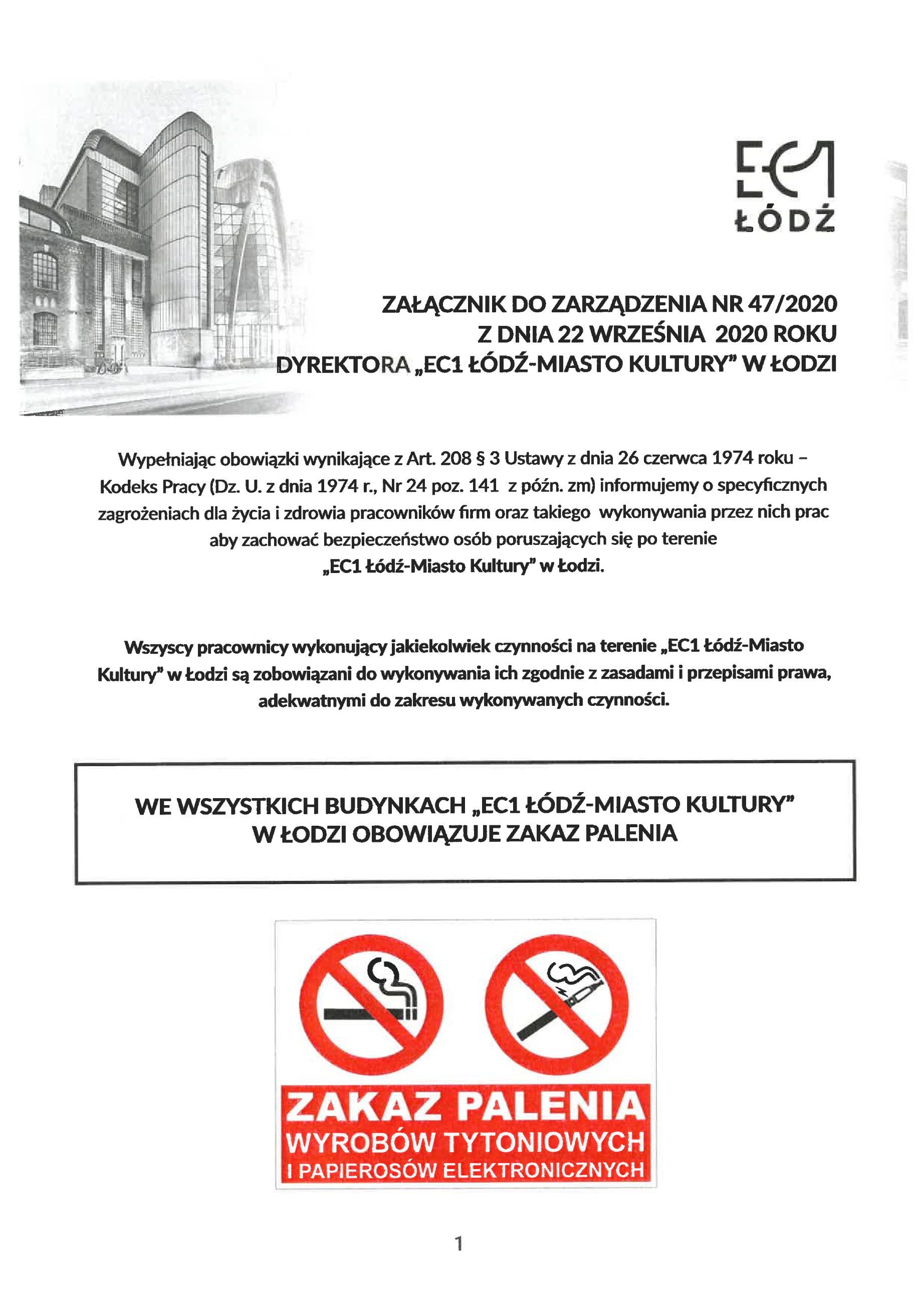 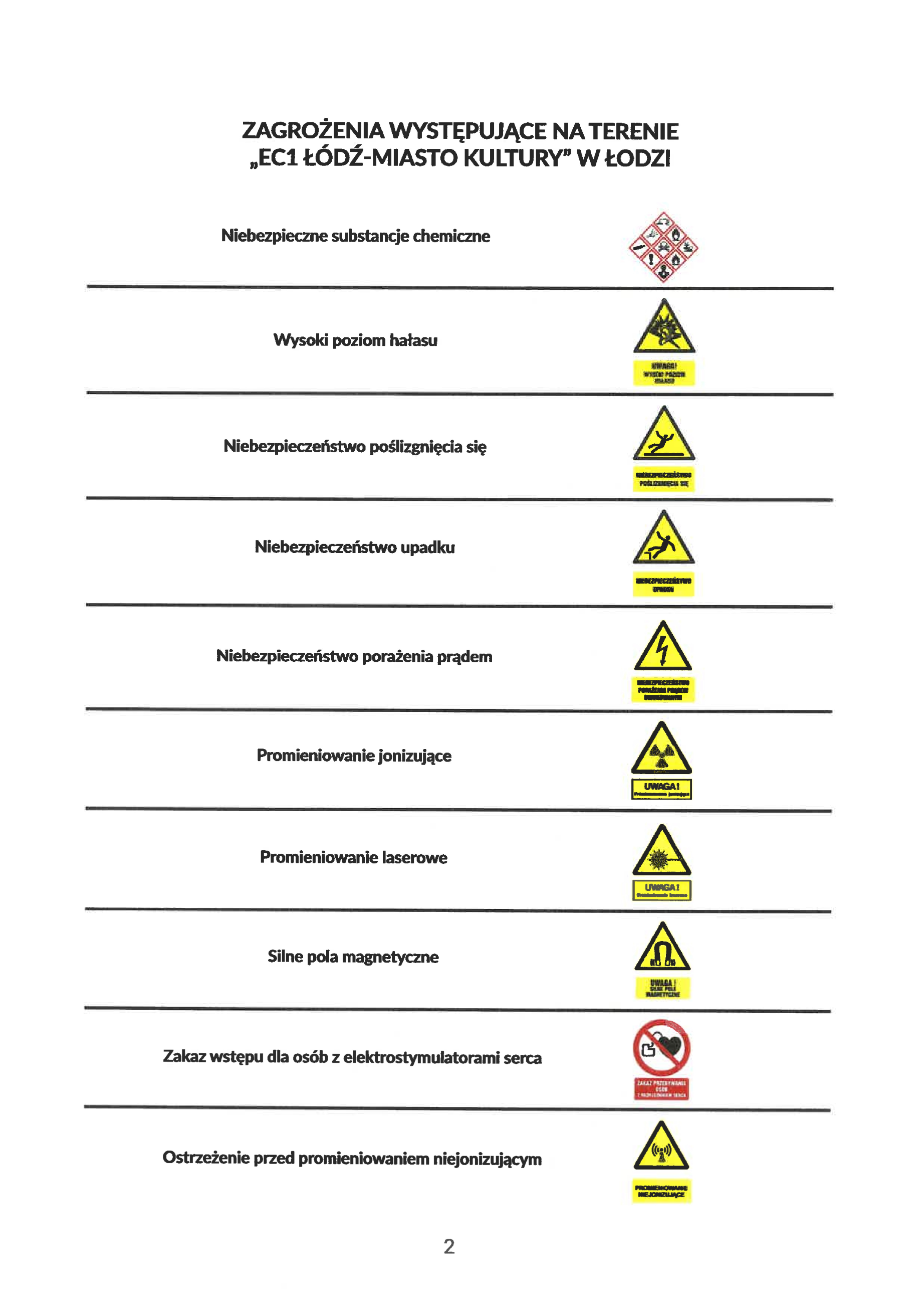 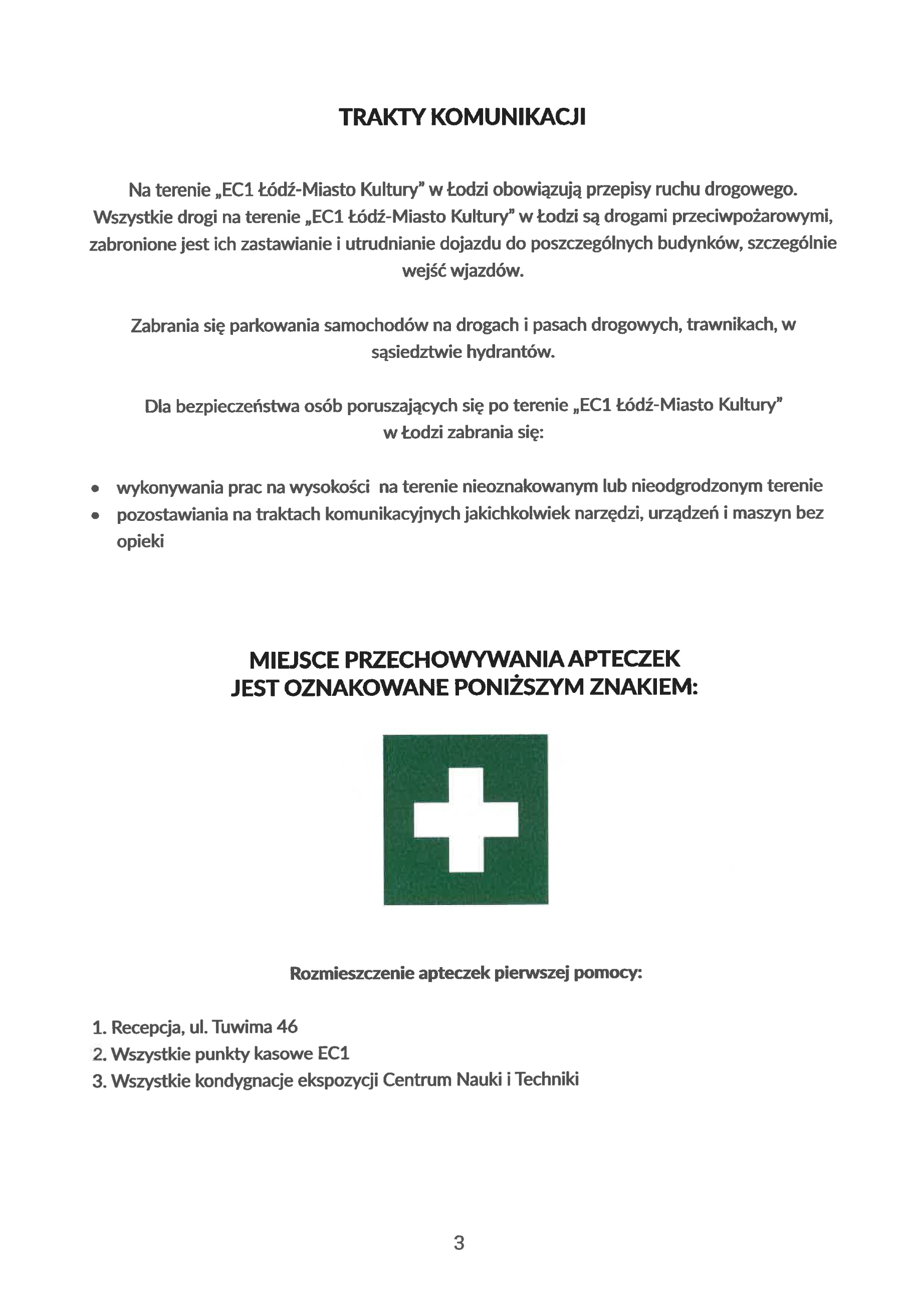 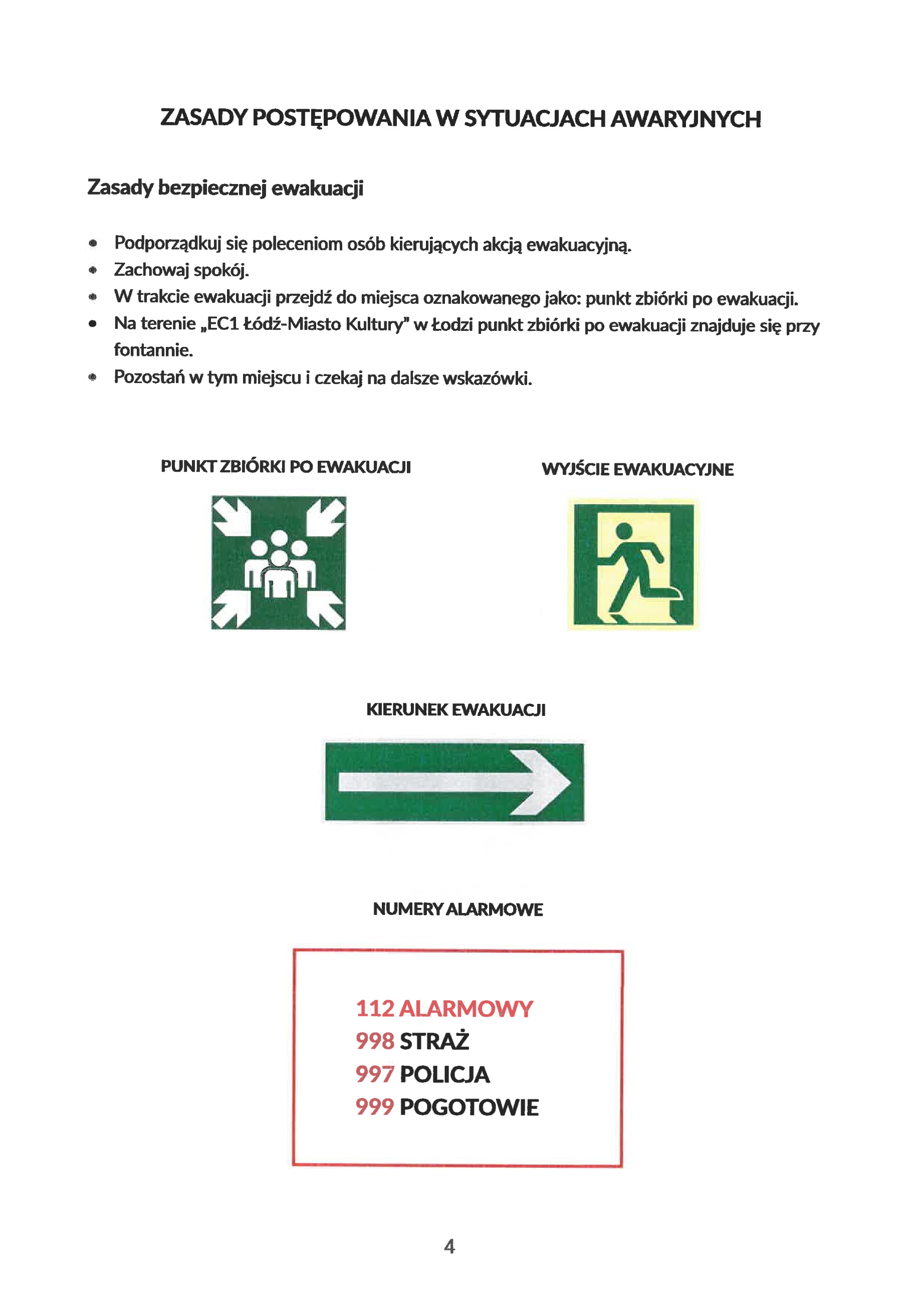 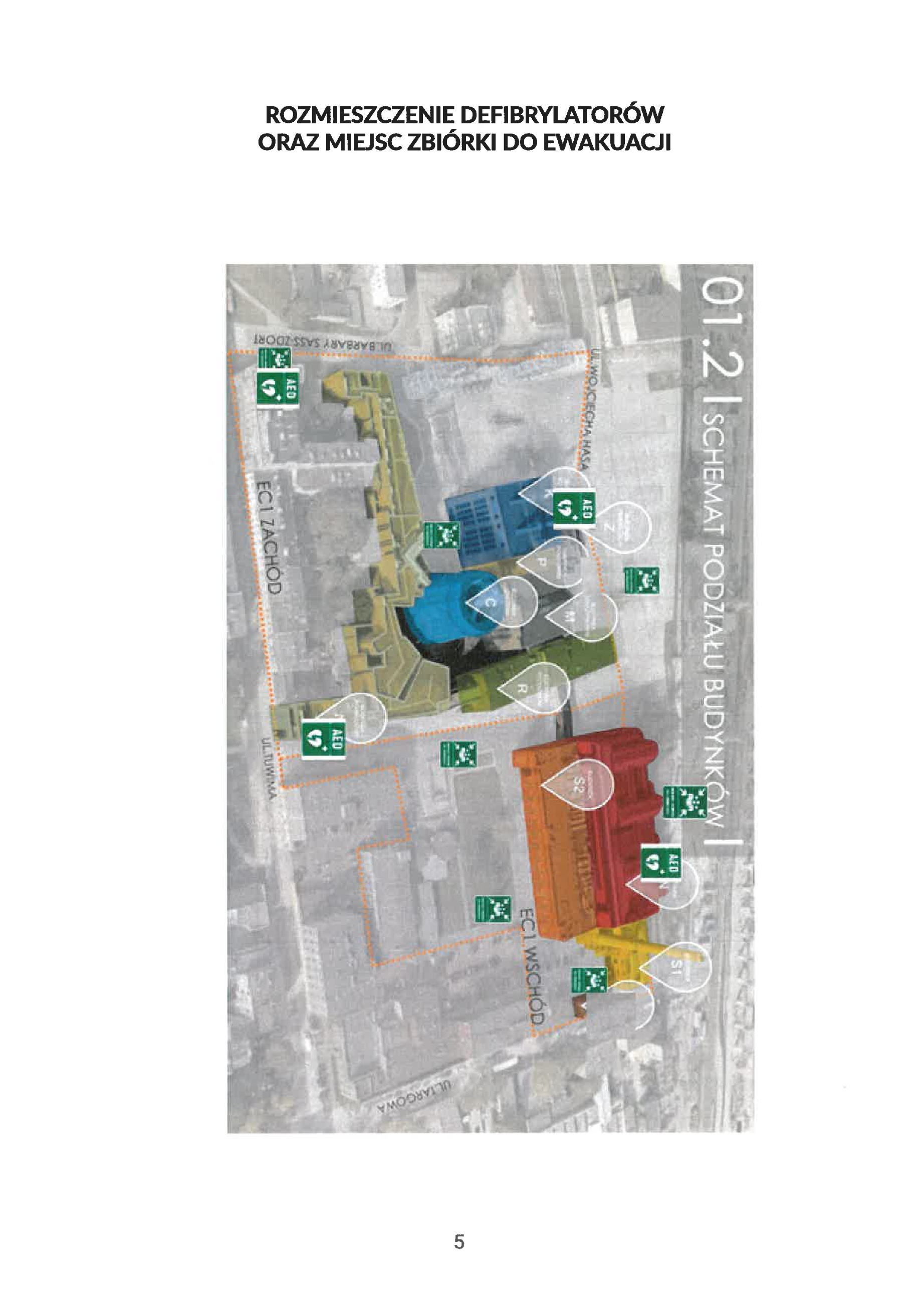 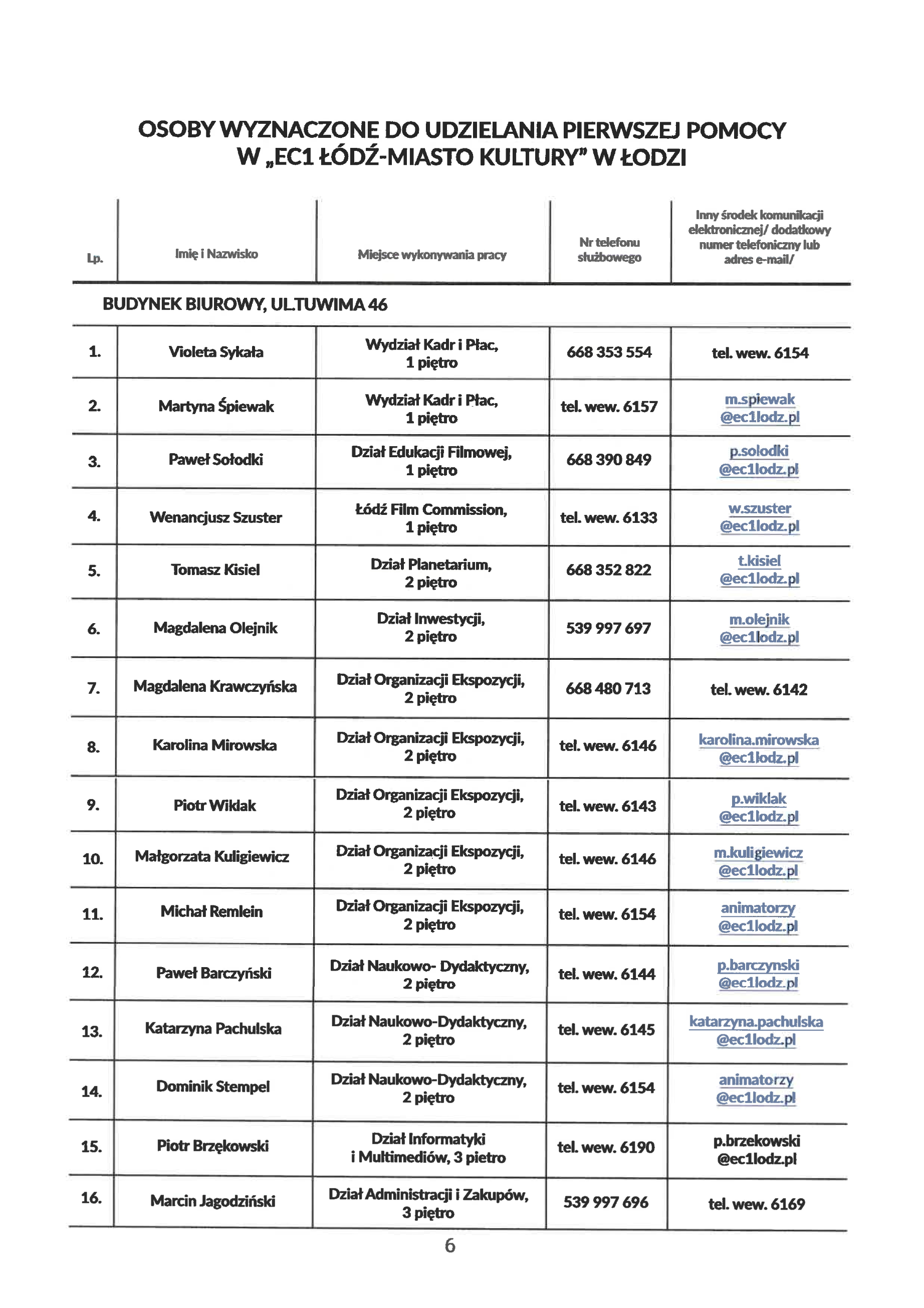 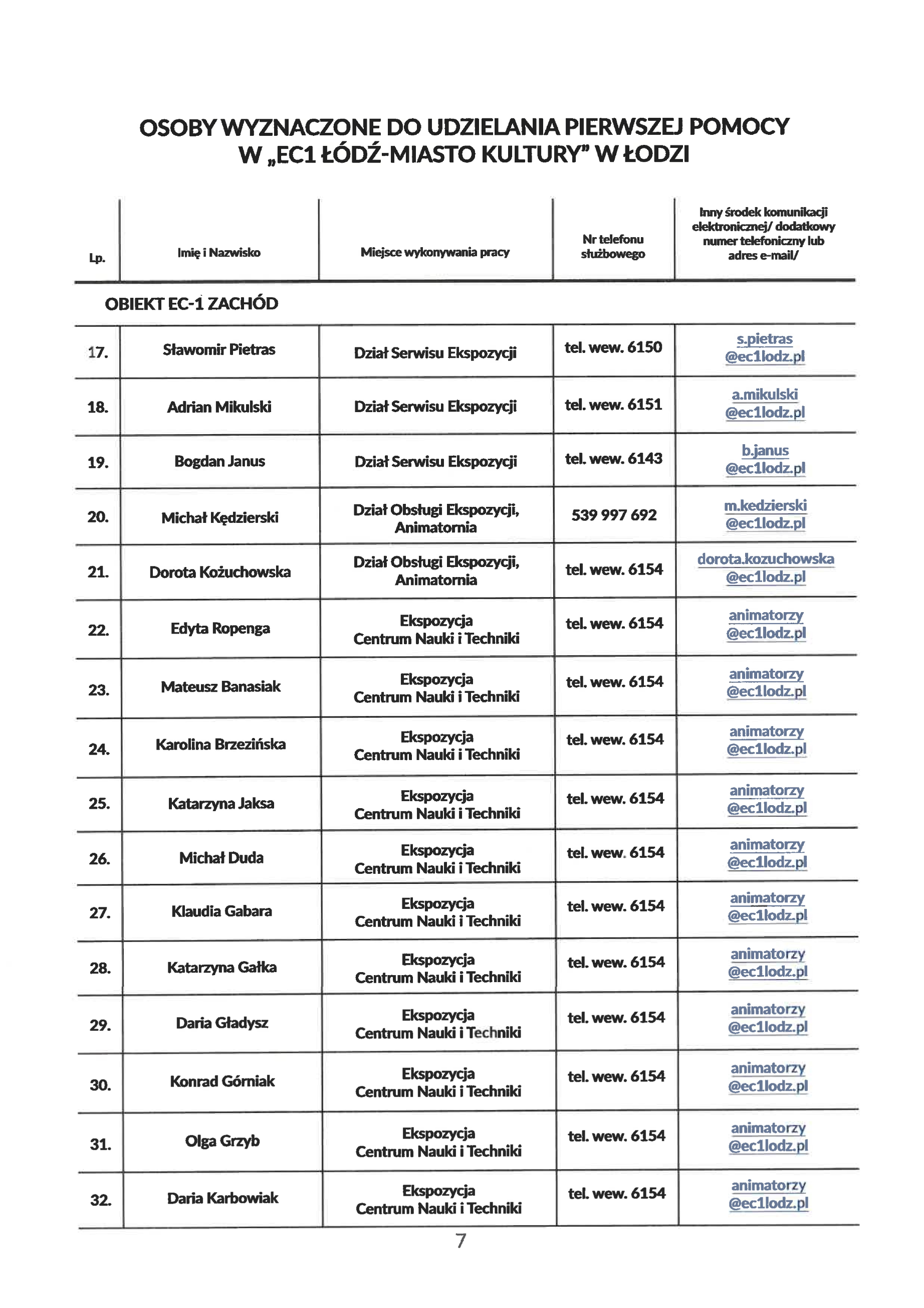 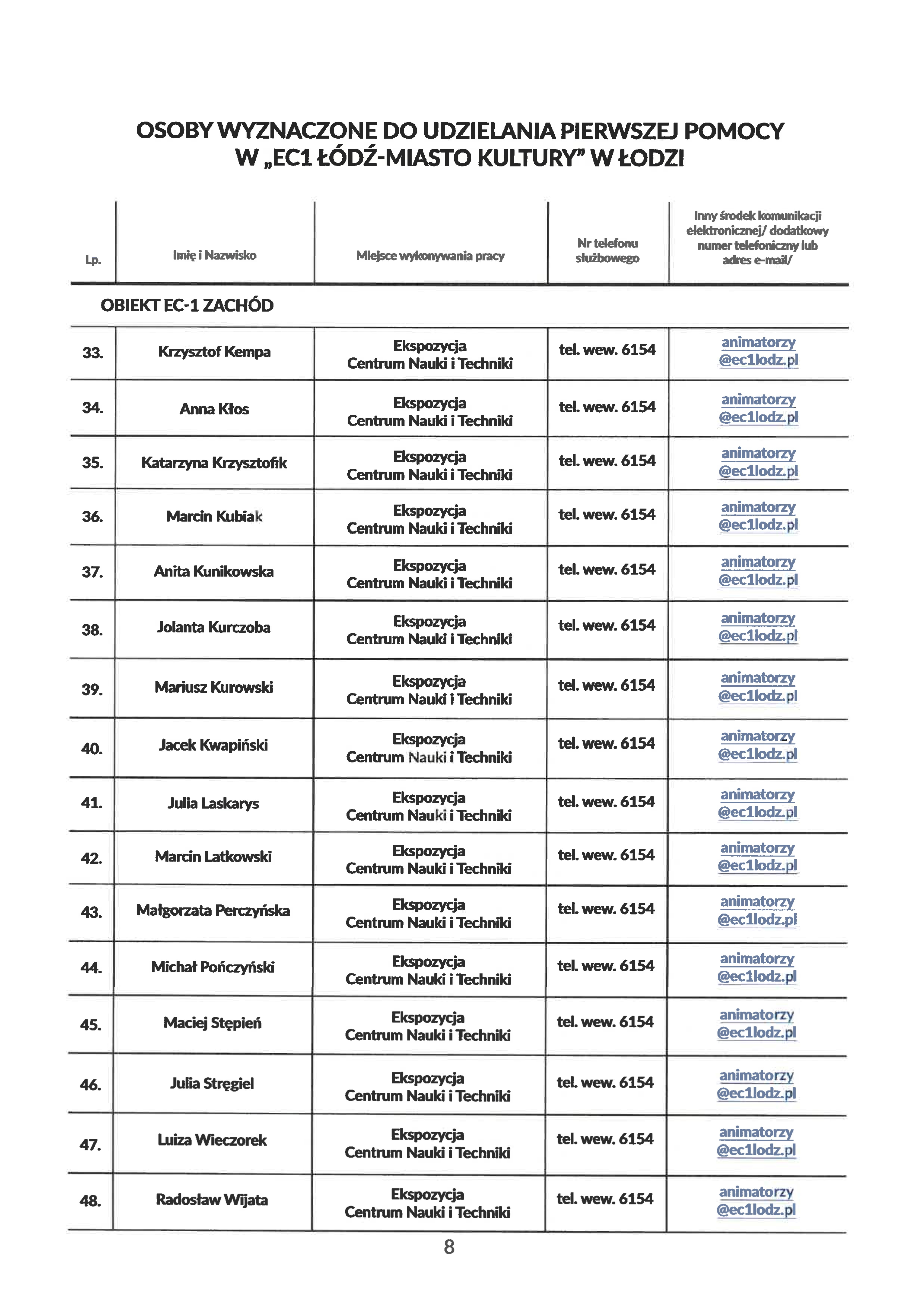 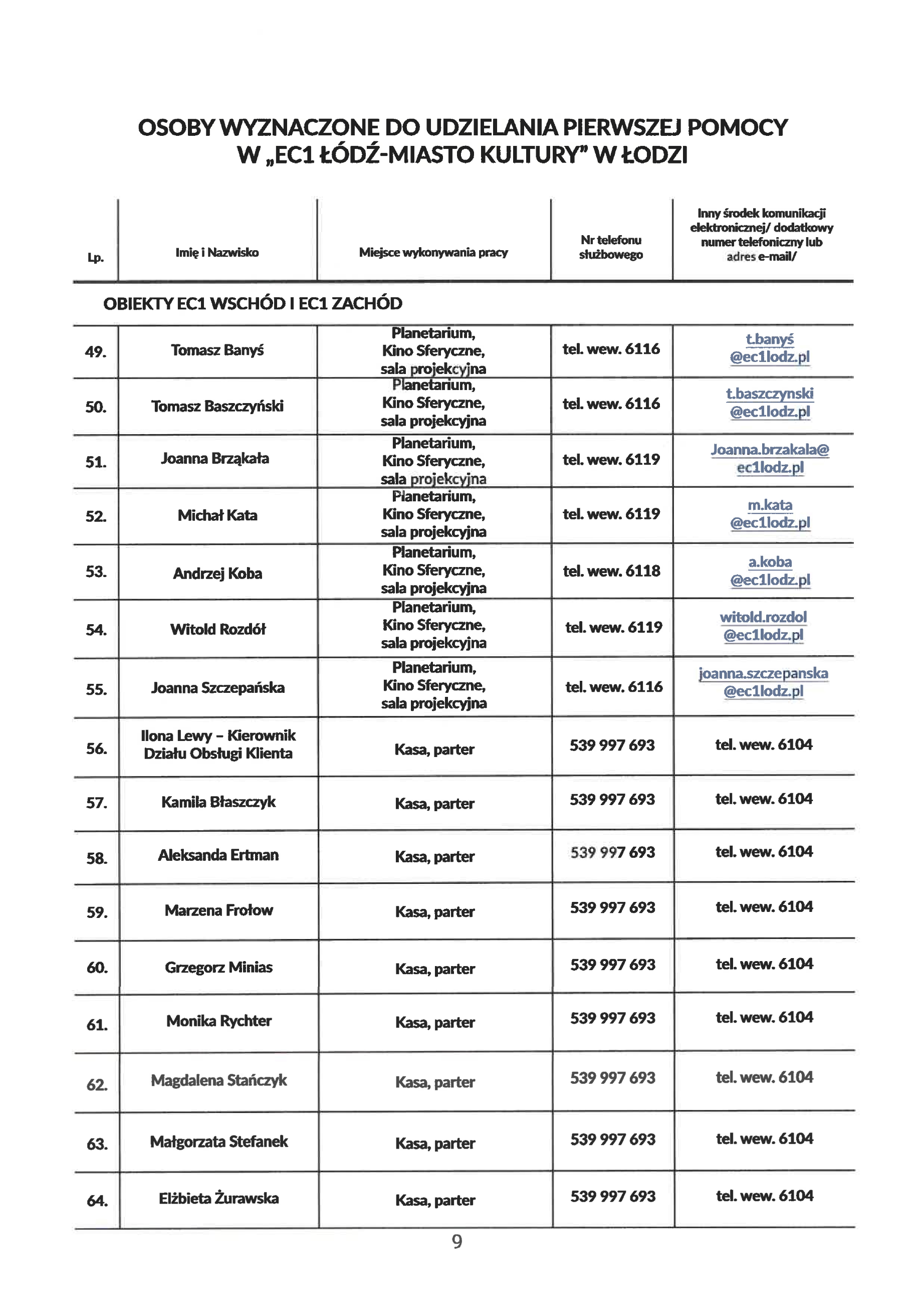 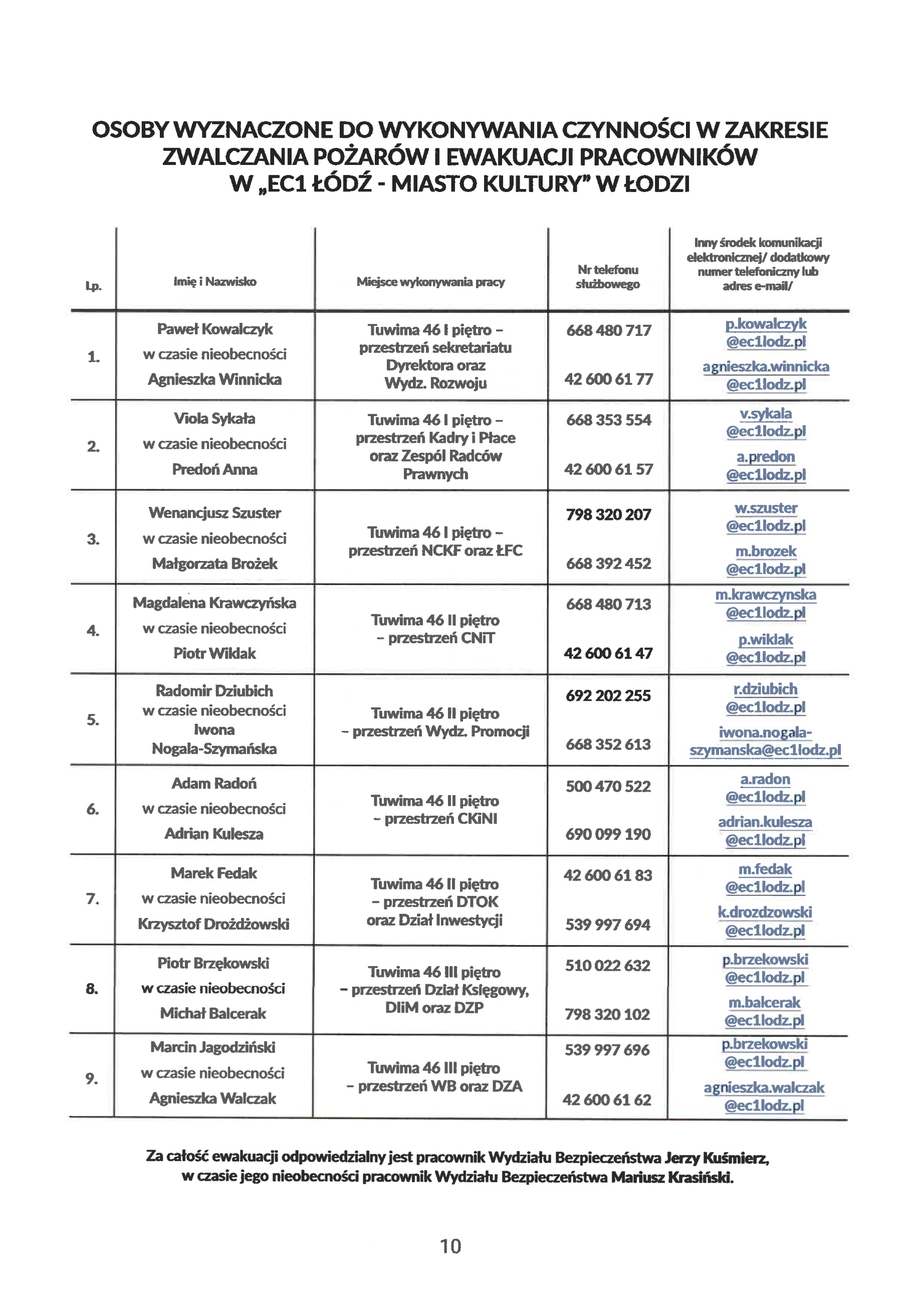 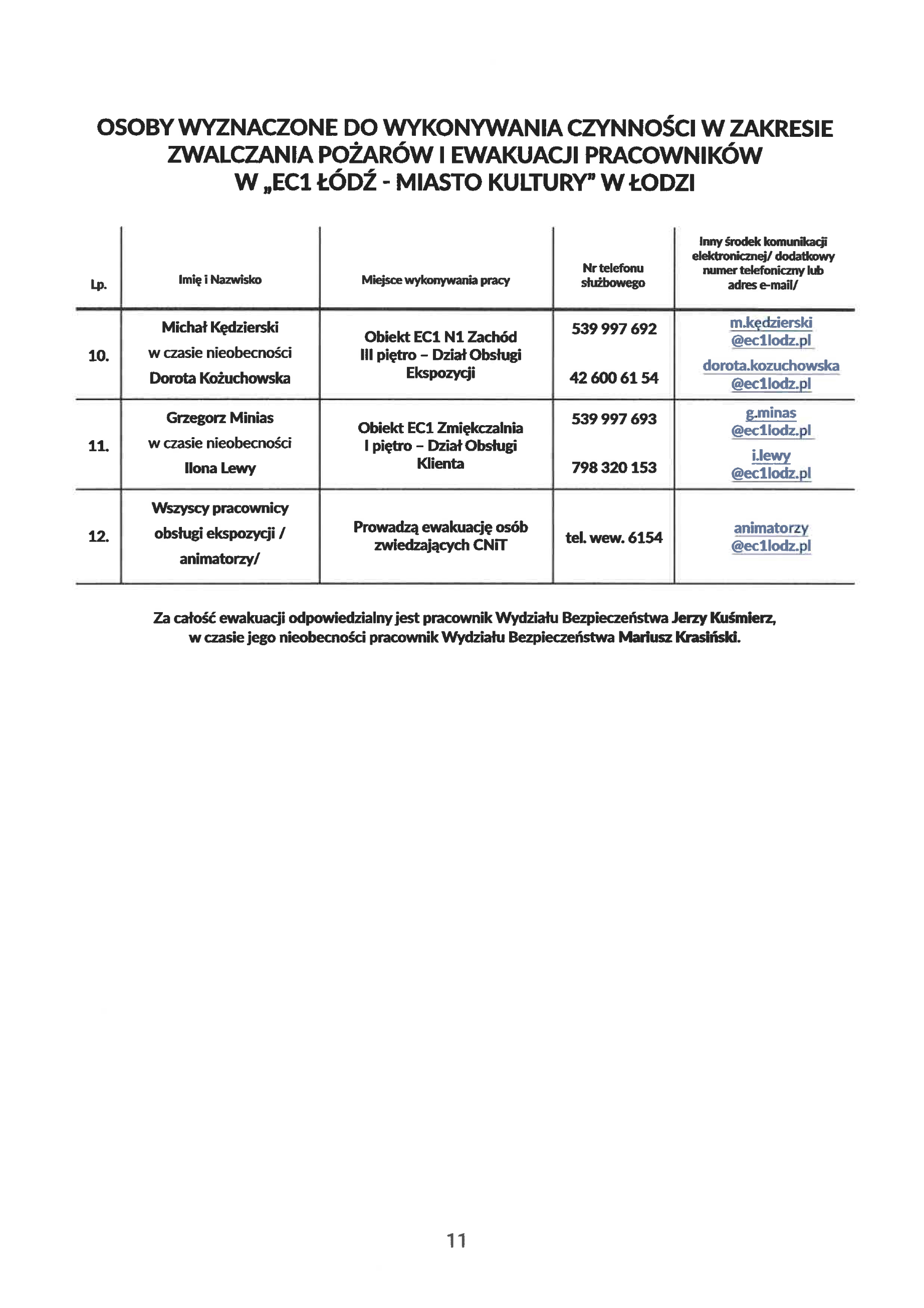 ZAMAWIAJĄCY:	WYKONAWCA:Lp.Wykaz czynności serwisowych/konserwacyjnych1Wymiana filtrów 1 raz w roku2Dostawa i wymiana cylindrów parowych – 2 razy w roku3Sprawdzenie naciągu paska klinowego ewentualna korekta naciągu (ewentualna wymiana).4Sprawdzenie stanu łożysk wentylatora przez osłuchanie.5Sprawdzenie zasilania – pomiary.6Sprawdzenie parametrów pracy układu chłodniczego, pomiar ciśnienia na stronach wysokich i niskich (ewentualne dopełnienie obiegów).7Pomiar prądów sprężarki w tym rozruchowych.8Sprawdzenie parametrów pracy nawilżacza.10.Sprawdzenie systemu sterowania i sygnałów sterujących wraz z ich przechodzeniem do BMS.11.Sprawdzenie zewnętrznego skraplacza12.Sprawdzenie wentylatorów skraplacza, falowników, pomiar prądów.13.Sprawdzenie nagrzewnicy elektrycznej, jeśli występuje.14.Sprawdzenie osiągania zadanych parametrów temperatury i wilgotności oraz dopuszczalnych wahań ich amplitud.15.Inne czynności zapisane w dokumentacji techniczno-ruchowej producenta urządzeń.16.Dokonanie wpisu w kartę urządzenia zgodnie z ustawą z dn. 15.05.2015r. o substancjach zubożających warstwę ozonową oraz o niektórych fluorowanych gazach cieplarnianych.